Wortbausteine: Schreiben der Erörterung eines literarischen Textes  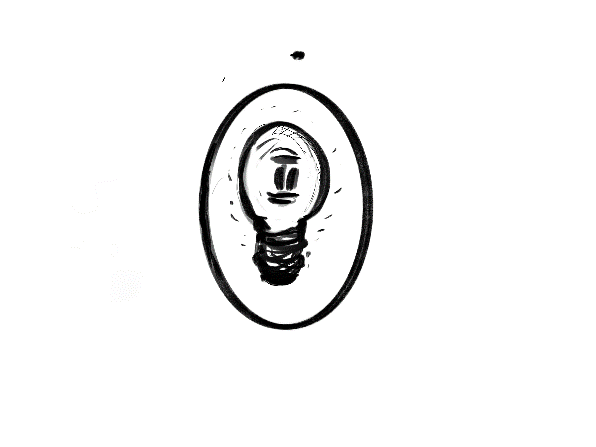 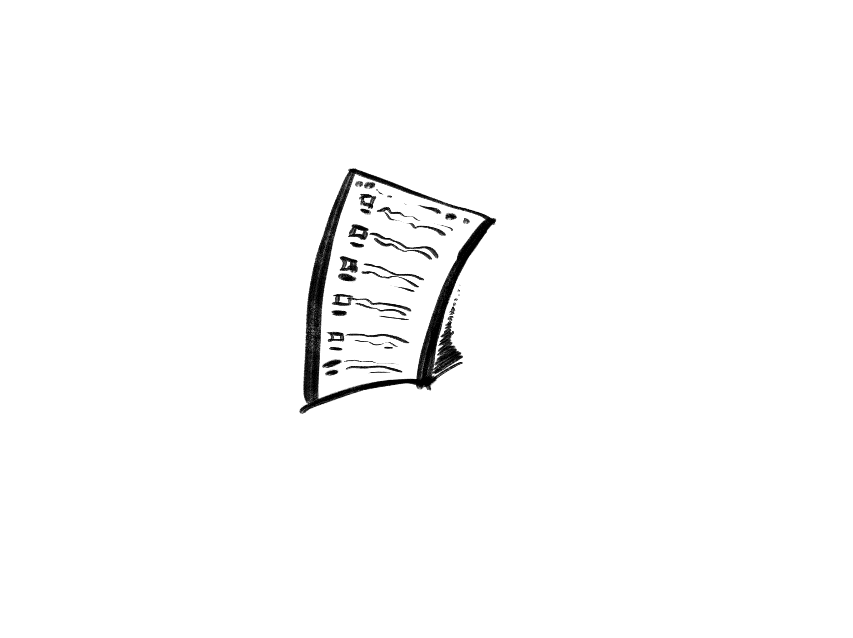 